Voor dit sportseizoen zoekt onze vereniging een: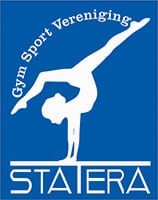 Trainer voor Turnen en Turnen Selectie in Roden/Leek (6 uur)VacatureBen je op zoek naar een leuke, sportieve (bij)baan en vind je het leuk om kinderen te coachen en het beste uit zichzelf te halen? Ben je enthousiast, leergierig en draag je turnen een warm hart toe?Dan zijn wij op zoek naar jou.Je werkomgevingGSV Statera is een enthousiaste vereniging waar leden de gymnastieksport in brede zin kunnen beoefenen. Zowel op recreatief als op wedstrijdniveau kunnen de leden zich ontwikkelen, passend bij hun ambitie. De wekelijkse lessen geven alle leden de mogelijkheid om zich lichamelijk en sportief kunnen ontwikkelen en elkaar te kunnen ontmoeten. GSV Statera vindt het belangrijk dat de vereniging een plek is waar plezier, betrokkenheid, saamhorigheid en wederzijds respect centraal staan. FunctieomschrijvingAls Trainer voor Turnen en Turnen Selectie ben je verantwoordelijk voor het trainen van verschillende turngroepen. Dit betreft een recreatieve turngroep van jongens en meisjes 8-12 jaar en selectie turngroepen D1 en D2 van meisjes 9 jaar tot en met VO. Deze lessen worden gegeven op dinsdag (3,5 uur) en zaterdag (2,5 uur). In overleg zijn andere tijden eventueel bespreekbaar.Functie-eisenJe bent in het bezit van een KNGU-niveau 3 licentie, ROC Sport & Bewegen niveau 4, CIOS of ALO-diploma. Ook derde en vierdejaars studenten (C) ALO worden uitgenodigd om te solliciteren.Je hebt affiniteit met de doelgroep.Je bent zelfstandig, leergierig en communicatief vaardig.GSV Statera biedt:Een afwisselende functie met een uitdagend takenpakket;Een aanstelling op declaratiebasis voor  11-26 uur per maand of indiensttreding bij STK;Werken bij een gezellige en actieve vereniging;Salaris in overeenstemming met de salarisschaal van de KNGU;Lesuren op dinsdagavond en/of zaterdag (in overleg zijn andere tijden eventueel bespreekbaar), met uitzondering van de schoolvakanties in regio Noord. SollicitatieHerken jij jezelf in het bovenstaande profiel, dan nodigt GSV Statera je graag uit te reageren. Dit kan via de mail waarbij je een korte motivatie schrijft waarom jij geschikt bent voor deze functie. Stuur de motivatie, voorzien van je CV naar: secretaris@gsvstatera.nlWil je graag meer informatie over de inhoud van de vacature? Neem dan contact op met onze voorzitter, Petra Verhoef, op telefoonnummer: 06-12985608. Meer informatie over de vereniging is te vinden op www.gsvstatera.nl. 